Dragi učenici i roditelji,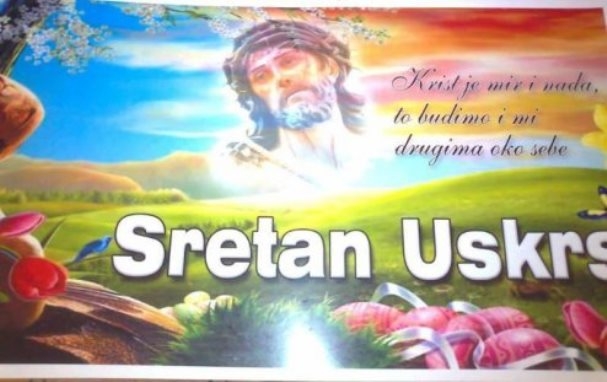 nadomak smo najvećem kršćanskom blagdanu Uskrsu, blagdanu optimizma i pobjede života nad smrću, koji u naše živote unosi svjetlo i radost.U ovim izazovnim vremenima svakako nam treba duh Uskrsa kao zvijezda vodilja prema boljim vremenima.U tom duhu u ime svih djelatnika OŠ Trilj i svoje osobno ime želim vam  sretan i blagoslovljen Uskrs. Vaš ravnateljOve školske godine proljetni praznici za učenike traju od 2. do 9. travnja 2021.Dragi učenici, odmorite se, čuvajte svoje zdravlje i zdravlje svojih bližnjih.POČETAK  NASTAVE - 12. TRAVNJA 2021.MATIČNA ŠKOLA  smjena "B", (1. – 4. razreda) – UJUTRO                                 (8:00)smjena "A", (5. – 8. razreda) – POSLIJEPODNE                   (13:00)PŠ KOŠUTE       smjena "B", (1. – 4. razreda) – UJUTRO                                 (8:00)smjena "A", (5. – 8. razreda) – POSLIJEPODNE                   (13:00)PŠ VEDRINEsmjena "B", (2. i  4. razred) – UJUTRO                                 (8:00)smjena "A", (1. i  3. razred) – POSLIJEPODNE                   (13:00)OSTALE PODRUČNE ŠKOLE - kao i do sada (UJUTRO)    